                                             Zajęcia logopedyczne wspierające rozwój mowy                                                                    (praca zdalna)                                                    GR. IV i GR. III ( Dawid Z.)                                                                    8.04.2021 R.Śmieszne minki- ćwiczenia buzi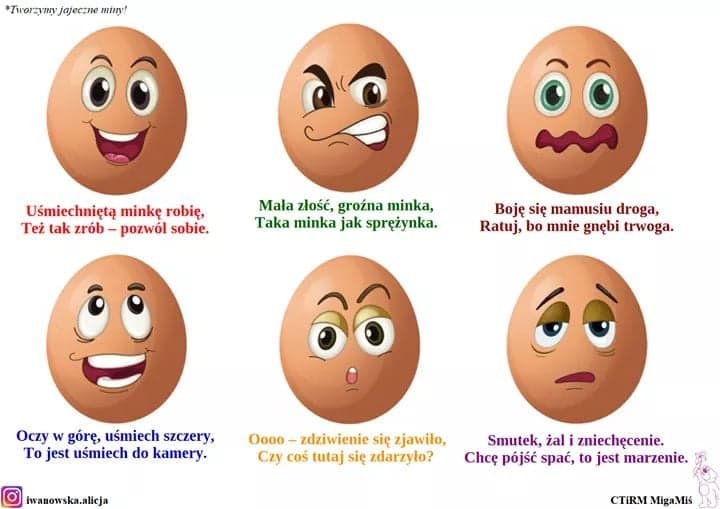 2.Ćwiczenia podniebienia miękkiego.Wywołujemy ziewanie przy nisko opuszczonej szczęce dolnejPłukamy gardło ciepłą wodąChrapiemy na wdechu i wydechuGłęboko oddychamy przez usta przy zatkanym nosie i odwrotnieWypowiadanie sylab i logatomów: aga , ogo , ugu , eke , yky , ygy , iki , Igi, ago , egę…3.Ćwiczenia języka

• Dotykamy językiem do nosa, do brody, w stronę ucha lewego i prawego.
• Oblizujemy  dolną i górną wargę przy ustach szeroko otwartych / krążenie językiem.
• Kląskamy językiem.
• Dotykamy  czubkiem języka na zmianę do górnych i dolnych zębów, przy maksymalnym otwarciu ust / żuchwa opuszczona/.
• Oblizujemy  zęby po wewnętrznej i zewnętrznej powierzchni dziąseł pod wargami. Usta zamknięte.4. Śpiewanie piosenki „To żyrafa fafafa".  Interpretacja ruchowa piosenki.https://www.youtube.com/watch?v=EG2o2ipG_QQ5. Ćwiczenia - zagadki .R .  zadaje dzieciom zagadki.  Kiedy w nim kipi woda, gwiżdże jak lokomotywa?  Jak się zwie ta główka? Będzie z niej surówka.  Jest dziki i zły, a do tego ma bardzo ostre kłyOdpowiedzi do zagadek: 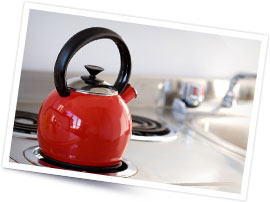 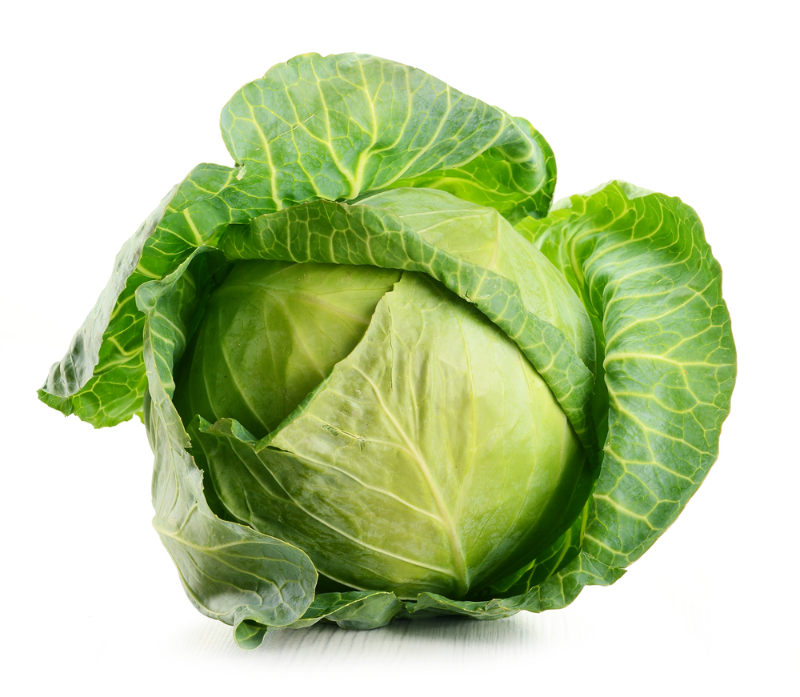 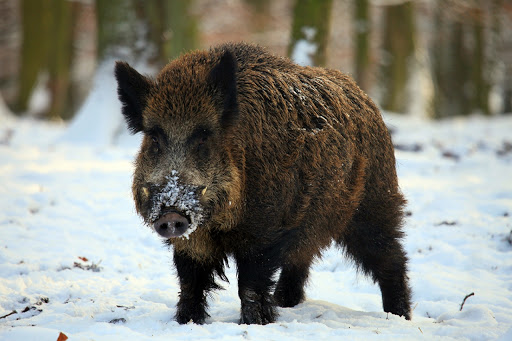 Żyrafa fa famuzyka: Tadeusz Pabisiak
słowa: Agnieszka Galica1. Dziś zagadkę mam dla dzieci.
Posłuchajcie, czy zgadniecie:
szyję aż do nieba ma, małą główkę różki dwa.Ref.: To żyrafa fa, fa, fa, fa, wysoka jest jak szafa.
To żyrafa fa, fa, fa, fa, żyrafa fa, fa, fa, fa.2. Cała w plamki jest i łatki,
zjada trawę listki, kwiatki.
Jak nazywa się ten zwierz?
Powiedz szybko jeśli wiesz.Ref.: To żyrafa fa, fa, fa, fa, wysoka jest jak szafa.
To żyrafa fa, fa, fa, fa, żyrafa fa, fa, fa, fa.